.Start dance after 32 CountSequence : Intro B(32C) after 32 counts - A B A A A B B A AA = 64CS.A.I. BEHIND-RECOVER-TOE-HEEL-FORWARD-TOE-HEEL-FORWARDS.A.II. BEHIND-RECOVER-SIDE-HOLD-BEHIND-SIDE-FORWARD-HOLDS.A.III. KICK-HOCK-FORWARD-POINT-FORWARD-POINT-FLICK-POINTS.A.IV. HEEL- STEP DOWN-HEEL-STEP DOWN-ROCKING CHAIRS.A.V. HITCH-SIDE-TOUCH BEHIND-SIDE-CLOSE-HITCH-SIDE-TOUCH BEHINDS.A.VI. POINT-CLOSE-POINT-CLOSE-BACK-TOUCH-BACK-TOUCHS.A.VII. SWIVEL STEP: HEELS R-TOES R-HEELS R-FLICK; SWIVEL HEELS L, TOES L-HEELS L-FLICKS.A.VIII. HEEL X2-TOE X2-PIVOT-KNEE IN OUTB = 32CS.B.I. SIDE-TOUCH-SIDE-TOUCH-SIDE-CLOSE-SIDE-TOUCHS.B.II. SIDE-TOUCH-SIDE-TOUCH-SIDE-CLOSE-SIDE-TOUCHS.B.III. KICK-CLOSE-KICK-CLOSE-JAZZ BOXS.B.IV. KICK-CLOSE-KICK-CLOSE-JAZZ BOXEnjoy Your DanceContacts :-adhitama.rizal@gmail.comwandyhidayat73@gmail.comsawaludin070397@gmail.commuhamadjuan678@gmail.comirwan141169@gmail.comI'm Happy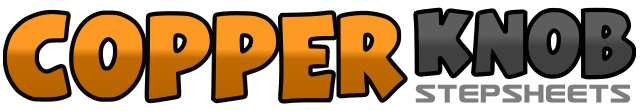 .......Count:96Wall:2Level:Phrased Improver.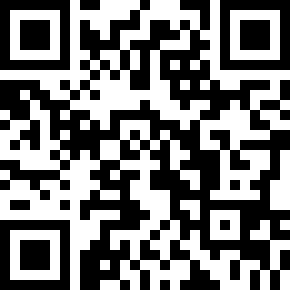 Choreographer:Andre Adhitama Rizal (INA), Wandy Hidayat (INA), Muhammad Sawaludin (INA), Irwan Setiawan (INA) & Muhamad Juan (INA) - November 2020Andre Adhitama Rizal (INA), Wandy Hidayat (INA), Muhammad Sawaludin (INA), Irwan Setiawan (INA) & Muhamad Juan (INA) - November 2020Andre Adhitama Rizal (INA), Wandy Hidayat (INA), Muhammad Sawaludin (INA), Irwan Setiawan (INA) & Muhamad Juan (INA) - November 2020Andre Adhitama Rizal (INA), Wandy Hidayat (INA), Muhammad Sawaludin (INA), Irwan Setiawan (INA) & Muhamad Juan (INA) - November 2020Andre Adhitama Rizal (INA), Wandy Hidayat (INA), Muhammad Sawaludin (INA), Irwan Setiawan (INA) & Muhamad Juan (INA) - November 2020.Music:Happy (Gospel Remix-Adam & Kid) - Pharrell Williams : (Christian Rapz)Happy (Gospel Remix-Adam & Kid) - Pharrell Williams : (Christian Rapz)Happy (Gospel Remix-Adam & Kid) - Pharrell Williams : (Christian Rapz)Happy (Gospel Remix-Adam & Kid) - Pharrell Williams : (Christian Rapz)Happy (Gospel Remix-Adam & Kid) - Pharrell Williams : (Christian Rapz)........1 - 2Cross R behind L, Recover on L3 - 4Toe R beside L, Heel R Diagonally5 - 6Step R forward, Toe L beside R7 - 8Hill L Diagonally, Step L forward1 - 2Cross R behind L, Recover on L3 - 4Step R to side, Hold5 - 6Cross L behind R, Step R to side7 - 8Step L forward, Hold1 - 2Kick R forward, Hock R3 - 4Step R forward, Point L to side5 - 6Step L forward, Point R to side7 - 8Flick R behind, Point R to side1 - 2Heel R forward, Step down on R3 - 4Heel L forward, Step down on L5 - 6Rock R forward, Recover on L7 - 8Rack back R, Recover on L1 - 2Turn 1/4 left Hitch R (9.00), Step R to side3 - 4Touch L behind R, Step L to side5 - 6Close R, Hitch L7 - 8Step L to side, Touch R behind L1 - 2Point R to side, Close R3 - 4Point L to side, Close L& 5-6Step back R, Touch L beside R, Hold& 7-8Step back L, Touch R beside L, Hold1 - 2Twist both heels to R, Twist both toes to R3 - 4Twist both heels to R, Flick L5 - 6Twist both heels to L, Twist both toes to L7 - 8Twist both heels to L, Flick R1 - 2Heel R forward X23 - 4Toe R back X25 - 6Step R forward, Turn 1/4 left weight on L (6.00)7 - 8Knee to in, Knee to out1 - 2Step R to side, Touch L beside R3 - 4Step L to side, Touch R beside L5 - 6Step R to side, Close L7 - 8Step R to side, Touch L beside R1 - 2Step L to side, Touch R beside L3 - 4Step R to side, Touch L beside R5 - 6Step L to side, Close R7 - 8Step L to side, Touch R beside L1 - 2Kick R forward, Close R3 - 4Kick L forward, Close L5 - 6Cross R over L, Step L back7 - 8Step R to side, Step L forward1 - 2Kick R forward, Close R3 - 4Kick L forward, Close L5 - 6Cross R over L, Step L back7 - 8Step R to side, Step L forward